國碳科的產品標示第二十四條 等級：初級資料來源：2018年國碳科企業社會責任報告書國碳科產品的使用安全丶儲存注意條件與除外責任事項，均已標示於產品包裝上，若有違反產品標示憤形，將依規範進行追蹤與改善企業概述國碳科技成立於1998年，一支源自於中山科學研究院技術背景的專家所組成的菁英團隊，以台灣第一的防焰、耐燃、防火能力，提供完善的防火工程服務以及多樣化的防火材料研發、製造與銷售。國碳科技成立的宗旨在開發各種防火材料, 以提昇並滿足各種可燃物的防火阻燃性能。現階段專注於非鹵系列防火阻燃劑及其相關防火產品的開發應用, 以期提供人們一個安全又環保的生活環境。國碳科技為台灣省建築材料商業同業公會聯合會、中華民國防火門商業同業公會、社團法人台灣防火材料協會之常年會員，參與相關會議以增進同業關係及促進意見交流。案例描述國碳科之研發團隊具備產品研發能力。所有產品之配方管理丶原料成份來源及供應商管理均詳實紀錄於國碳科技之ERP系統，以隨時進行管理與維護。國碳科防火產品需符合並通過國內外銷售當地之各式消防法規及認證，始可於當地流通販售。因此，國碳科技均於通過有關認證之產品包裝上，標示符合該認證之符號，以備當地消防審查機關查核及消費者辨識。此外，國碳科產品的使用安全丶儲存注意條件與除外責任事項，均已標示於產品包裝上。若有違反產品標示憤形，將依規範進行追蹤與改善。國碳科至今並未在特定市場被禁止銷售任何爭議產品，也未曾發生因違反法規而受罰之案例。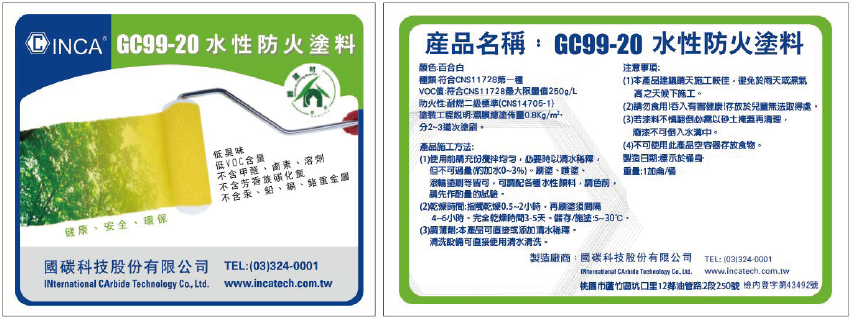 